                      	                     MOHAMED 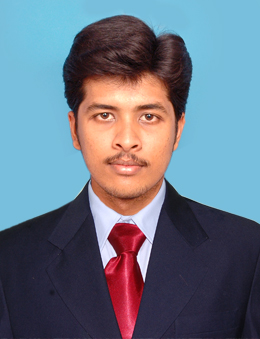 Email : MOHAMED.373124@2freemail.com **************************************************************************************************************************************************************************************************************************************************** OBJECTIVETo obtain a challenging position in a better concern and strive for excellence in my career and betterment of the concern.PROFILE SUMMARYA competent professional with over 3.2 years of experience inEngineer – R&D Quality Assurance (Standards Room/Testing Laboratory, PDI)ISO / TS 16949 and ISO / IEC 17025 documentation information.Piping Design and Routing, Structure and Beam design. Adept at handling day to day activities in co-ordination with internal/external departments for ensuring smooth functioning.Analyze processes and techniques to identify new approach to problems or area of weakness.Effective communication with assertive and Strong leadership and analytical qualities.ORGANIZATION EXPERIENCESteel Strips Wheels LtdPosition  :  Engineer – R&D, QualityDuration:  December 2014 to PresentSteel strips wheels ltd, Chennai is an ISO/TS16949 certified company. We are proudly says that one of the wheels manufacturing company in India was our organization. We are supplying 2 wheeler wheels to Honda and 4 wheeler wheels to Nissan models, Renault models, Volkswagen models, Hyundai models, Tata, BMW, M&M models, SKODA, PIAGGIO, JAGUAR, OTTO, Sang Yang, AUDI.Kagira Drawing Solutions Position  :  Design Engineer TraineeDuration:  June 2014 to December 2014ROLES AND RESPONSIBILITIESENGINEER- R&DCreating drawing of assembly and BOM (Bill of Material).Manufacturing tolerance setting as per ASME.Assembly tool design and fixture design for shop floor.Completing the Projects(New Product & Engineering changes) with respect to APQP timeline and on time product launchingDesigning Gauges to simplify the existing quality checking method.Contributes as a team member on development projects carrying out assigned responsibilities in a timely, diligent and professional manner.Preparing Control plan for specified product which is in under development.Tooling trails, Trial follow-ups, Closure of trail observation, Product proving and documentations of NPD and ECN.Taking Trials for improvement of functions of wheels from existing 4M’s.QUALITYResponsible for QA Lab, Standards Room & CMM and Incoming Quality.Good knowledge and experience in handling 7 Quality tools, Customer concern analysis and problem solving techniques.Responsible for quality planning and continuous improvement in process and product.Responsible for the MSA study for gauges and instruments and SPC study for the Critical dimension.Responsible for Submitting PPAP documents during initial production or any changes in product or process.Plan and Adherence of Calibration of gauges and instruments and testing lab.  Can handle and perform all wheel related testing like Corner fatigue Test, Radial Fatigue test, Weld shear test, Weld penetration test, salt spray analysis & Unbalance testing.Conduct process & product audit.Statistical process controlling, working new product development, IPP trial and Product process verification, validation.ACHIEVEMETSAwarded as Excellence in the Customer Specific requirement of Volkswagen, Mahindra & Mahindra and JLR.Best Supplier award for the year of 2014 from Volkswagen for the supply of the quality product and on time delivery as per the requirements.Implemented horizontally the error proofing jigs in assembly board for the similar looking components used for the assembly.Winner of Intra College Sports in Cricket.Cost saving by converting the scarp gauges into new gauges of small dimension.Implementation of color code method for easy identification of customer.AREA OF KNOWLEDGEKnowledge in ISO/TS 16949:2009, ISO/IEC 17025Sound knowledge in ERP software Good knowledge in portable CMM (LK Integra).Knowledge in Core Tools(APQP, PPAP, FMEA, SPC, MSA)Knowledge in GD&T PrinciplesCOMPUTER PROFICIENCYHaving Experience in Computer MS OFFICE Package, AUTOCAD 2013.Strong knowledge in Plant Design Management System (PDMS) Handled DesignsSAP QUALIFICATION Bachelor in Mechanical Engineering:Institution	: SKP Engineering College, . TiruvannamalaiPercentage	: 7.74 CPGA (2010-2014).HSC:                        Akt Academy Matric Hr Sec School,                         Percentage: 89.6%SSLC:            St. Micheals Matric Hr Sec School            Percentage: 84.9%PROJECT PROFILE: Project Name : Project Completed on “Fabrication and Investigation of Mechanical Properties Al 6061-B4C-Graphite”.             Project DescriptionDue to the demand in light weight material and to withstand the high temperature and resist the wear, the composite materials were used. This project deals with Al-B4C-Graphite because Al possess High strength,B4C has High Toughness and Graphite for its Lubrication property.Personal Information:        Gender: Male      Date of Birth: 30/04/1993      Marital Status: Single      Nationality: Indian      Languages Known: English, Tamil and Hindi.DECLARATIONI hereby declare that all the details produced by me in the resume are true in all respect.